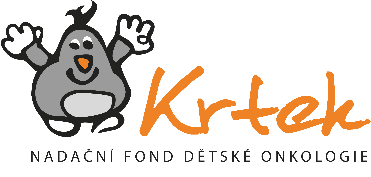 FINANCIAL DONATION AGREEMENTEntered into pursuant to Section 2055 et seq. of Act No. 89/2012 Coll. (the Civil Code) between the following Parties:Name:	     Registered office:	     Company ID No.:	     Tax ID No.:	     Statutory representative:	     Email:	     Telephone:	     hereinafter referred to as the “Donor”, as one PartyandName:	Nadační fond dětské onkologie KRTEK (KRTEK Children's Oncology Endowment Fund)Registered office:	Helfertova 508/7b, 613 00 BrnoCompany ID No.:	255 81 228Bank details: 	3503770297/0100 (KB Brno)Statutory representative:	prof. MUDr. Jaroslav Štěrba, Ph.D., Chairman of the Administrative BoardRepresented by:	Mgr. Sylva Richterová, DirectorEmail: 	sylva@krtek-nf.czhereinafter referred to as the “Donee”, as the other PartyHave entered into this Donation Agreement:I.The Donor transfers funds in the amount of CZK 
(in words:       Czech crowns) to the Donee. The Donee hereby accepts this donation.II.The donation shall be transferred to the above Donee’s account within 30 days from the date of signing hereof.If the donation is not transferred within the respective deadline, the Donee is entitled to withdraw herefrom.III.The Donor acknowledges that the Donee shall, within the performance hereof, process the Donor’s personal data. Such a processing of data shall be carried out in compliance with Regulation (EU) 2016/679 of the European Parliament and of the Council, on the protection of natural persons with regard to the processing of personal data and on the free movement of such data (GDPR), Act No. 110/2019 Coll., on Personal Data Processing, and related legislation.The Donor gives consent to be named in the list of donors in the Donee’s annual report: Yes	 NoConfirmation for tax purposes of Donor: Yes	 NoIV.The Donor makes the donation for medical purposes and requests the donation to be used for the following purposes:Personalised treatment;Improving patients' quality of life;Home care;Late effects (oncology outpatient clinic)At the discretion of the Donee;At the discretion of the Donor; please specify the purpose of the donation:…………………………………………………………………………………………………………….The donor undertakes to use the donation in accordance with the statutes of the Foundation for the benefit of children with cancer treated at the Department of Paediatric Oncology of the University Hospital Brno. If the Donor has specified an exact purpose of use of the donation, the donation shall be used explicitly for the purpose determined.Should the Donee use the donation contrary to this Agreement, the Donor is entitled to require the donation to be returned. In no other cases is the Donor entitled to require the donation be returned.V.Any other relationships arising herefrom between the Donor and the Donee shall be regulated by the applicable provisions of the Civil Code and related legislation.This Agreement has been made in two counterparts of which each Party shall receive one copy.The Parties to this Agreement simultaneously declare that the Agreement has been entered into based on their free will, and none of them has concluded thereof under duress or on conspicuously disadvantageous conditions.Any and all changes and amendments to this Agreement may only be made in writing, otherwise they are null and void.In       on      		In       on      ………………………………………………..                        ………………………………………………..Donor		Donee				Mgr. Sylva Richterová		NFDO Krtek